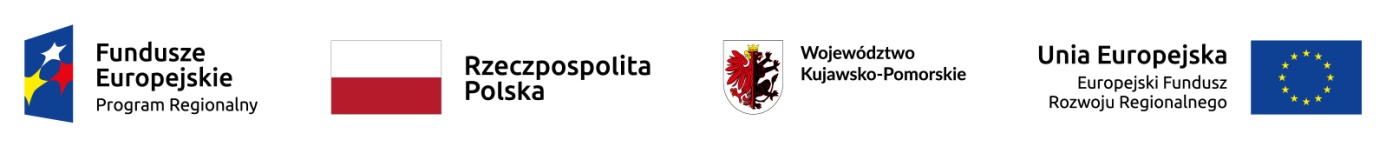 Załącznik nr 1 – Wzór oferty …………………………………………………………………			Pieczęć Wykonawcy (jednostki naukowej)						       		                                        Oferta złożona do:LLJ Software & Electronics Jarosław Oleszko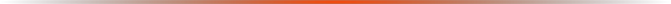 Adres biura: 
ul. Fordońska 353, 85-766 BydgoszczOferta na zakup usługi związanej z zakupem usługi badawczo-rozwojowej pt. „Badania mikroprocesorowego sterownika pomiarowego wykorzystywanego w warunkach przemysłowych i transporcie”W odpowiedzi na zapytanie ofertowe nr 1/2018/LLJ/VB przedstawiamy poniższą ofertę:Zadeklarowana cena usługi brutto to:OŚWIADCZENIA:……………………………………..…….(data, podpis/y i pieczęć Wykonawcy- jednostki naukowej)Nazwa WykonawcyAdres siedziby WykonawcyOsoba do kontaktuNumer telefonu osoby do kontaktuAdres poczty elektronicznejZADANIE A.ZADANIE B.ZADANIE C.ZADANIE D.NAZWA I OPIS PLANANYCH CZYNNOŚCI W ZADANIUNAZWA I OPIS PLANANYCH CZYNNOŚCI W ZADANIUNAZWA I OPIS PLANANYCH CZYNNOŚCI W ZADANIUNAZWA I OPIS PLANANYCH CZYNNOŚCI W ZADANIUAnaliza konstrukcji urządzenia i ocena wymagańa) Analiza konstrukcji urządzenia mikroprocesorowego pod względem spełnienia wymagań kompatybilności elektromagnetycznej i środowiskowych. b) Określenie kryteriów oceny, granicznych warunków pracy urządzenia.Dobór filtrów/elementów zwiększających odporność urządzeniaa) Dobór filtrów/elementów zwiększających odporność na zaburzenia przejściowe istniejące w docelowym środowisku pracy urządzeńOpracowanie uwag/zmian konstrukcyjnychulepszających urządzeniea) pod względem kompatybilności EMC,b) pod względem dokładności działania-pomiaru itp., c) pod względem zwiększenia odporności na czynniki środowiskowe.Opracowanie wymagań dla nowych funkcjonalnościa) Opracowanie wymagań dla nowych funkcjonalności b) obsługa nowego typu czujników, c) rejestracja do wewnętrznej pamięci typu FLASH.REZULTAT BADAŃ:REZULTAT BADAŃ:REZULTAT BADAŃ:REZULTAT BADAŃ:Raport z badań zawierający wyniki z analiz i opracowań wymagań czego wynikiem będzie przebadany i zdolny do użytkowania mikroprocesorowy sterownik pomiarowy (umożliwiający np. pomiar temperatury) wykorzystywany w warunkach przemysłowych i transporcie.Raport z badań zawierający wyniki z analiz i opracowań wymagań czego wynikiem będzie przebadany i zdolny do użytkowania mikroprocesorowy sterownik pomiarowy (umożliwiający np. pomiar temperatury) wykorzystywany w warunkach przemysłowych i transporcie.Raport z badań zawierający wyniki z analiz i opracowań wymagań czego wynikiem będzie przebadany i zdolny do użytkowania mikroprocesorowy sterownik pomiarowy (umożliwiający np. pomiar temperatury) wykorzystywany w warunkach przemysłowych i transporcie.Raport z badań zawierający wyniki z analiz i opracowań wymagań czego wynikiem będzie przebadany i zdolny do użytkowania mikroprocesorowy sterownik pomiarowy (umożliwiający np. pomiar temperatury) wykorzystywany w warunkach przemysłowych i transporcie.TERMIN WYKONANIA ZAMÓWIENIA: od podpisania umowy do 21 styczeń 2019TERMIN WYKONANIA ZAMÓWIENIA: od podpisania umowy do 21 styczeń 2019TERMIN WYKONANIA ZAMÓWIENIA: od podpisania umowy do 21 styczeń 2019TERMIN WYKONANIA ZAMÓWIENIA: od podpisania umowy do 21 styczeń 2019Cena netto:wpisz kwotę w PLN: …………………………………………………………Cena netto:wpisz kwotę w PLN: …………………………………………………………Cena netto:wpisz kwotę w PLN: …………………………………………………………Cena netto:wpisz kwotę w PLN: …………………………………………………………Stawka VAT (jeśli dotyczy):wpisz wartość w %: …………………………………………………………Stawka VAT (jeśli dotyczy):wpisz wartość w %: …………………………………………………………Stawka VAT (jeśli dotyczy):wpisz wartość w %: …………………………………………………………Stawka VAT (jeśli dotyczy):wpisz wartość w %: …………………………………………………………Kwota VAT (jeśli dotyczy):wpisz kwotę w PLN: …………………………………………………………Kwota VAT (jeśli dotyczy):wpisz kwotę w PLN: …………………………………………………………Kwota VAT (jeśli dotyczy):wpisz kwotę w PLN: …………………………………………………………Kwota VAT (jeśli dotyczy):wpisz kwotę w PLN: …………………………………………………………CENA BRUTTO:wpisz kwotę w PLN: …………………………………………………………CENA BRUTTO:wpisz kwotę w PLN: …………………………………………………………CENA BRUTTO:wpisz kwotę w PLN: …………………………………………………………CENA BRUTTO:wpisz kwotę w PLN: …………………………………………………………Lp.Zakres oświadczeniaZaznacz właściwe1Oświadczam/y, iż posiadamy uprawnienia do wykonywania przedmiotu zamówienia i spełniam/y status jednostki naukowej w rozumieniu art. 2 pkt 9 ustawy z dnia 30 kwietnia 2010 r. o zasadach finansowania nauki (Dz.U. z 2014 r. poz. 1620, z późn. zm.) prowadzącej w sposób ciągły badania naukowe lub prace rozwojowe jako:a) podstawowe jednostki organizacyjne uczelni w rozumieniu statutów tych uczelni,b) jednostki naukowe Polskiej Akademii Nauk w rozumieniu ustawy z dnia 30 kwietnia 2010 r. o Polskiej Akademii Nauk (Dz. U. z 2016 r. poz. 572 i 1311, z późn. zm.),c) instytuty badawcze w rozumieniu ustawy z dnia 30 kwietnia 2010 r. o instytutach badawczych (Dz. U. z 2016 r. poz. 572 i 1311, z późn. zm.)d) międzynarodowe instytuty naukowe utworzone na podstawie odrębnych przepisów, działające na terytorium Rzeczypospolitej Polskiej,e) Polską Akademię Umiejętności,f) inne jednostki organizacyjne niewymienione w lit. a-e, posiadające siedzibę na terytorium Rzeczypospolitej Polskiej, będące organizacjami prowadzącymi badania i upowszechniającymi wiedzę w rozumieniu art. 2 pkt 83 rozporządzenia Komisji (UE) nr 651/2014 z dnia 17 czerwca 2014 r. uznającego niektóre rodzaje pomocy za zgodne z rynkiem wewnętrznym w zastosowaniu art. 107 i 108 Traktatu (Dz. Urz. UE L 187 z 26.6.2014, str. 1). SPEŁNIA NIE SPEŁNIA2Oświadczamy, że czas związania ofertą wynosi 45 dni kalendarzowych od ostatecznego terminu składania ofert. SPEŁNIA NIE SPEŁNIA3Oświadczam/y, iż posiadamy odpowiedni potencjał badawczy, niezbędną wiedzę i doświadczenie do wykonania przedmiotu zamówienia wykazując, że w latach 2015-2018 wydano co najmniej 2 publikacje naukowe dotyczące tematyki zbieżnej z obszarem przedmiotu zamówienia w następującym zakresie: SPEŁNIA NIE SPEŁNIA31 publikacja (tytuł, rok i krótki opis w j. polskim):…………………………………………………………………………………………………………………………………..……………………………………………………………………………………………………………………………………..……………………………………………………………………………………………………………………………………..……………………………………………………………………………………………………………………………………..……………………………………………………………………………………………………………………………………..……………………………………………………………………………………………………………………………………..…1 publikacja (tytuł, rok i krótki opis w j. polskim):…………………………………………………………………………………………………………………………………..……………………………………………………………………………………………………………………………………..……………………………………………………………………………………………………………………………………..……………………………………………………………………………………………………………………………………..……………………………………………………………………………………………………………………………………..……………………………………………………………………………………………………………………………………..…32 publikacja (tytuł, rok i krótki opis w j. polskim):…………………………………………………………………………………………………………………………………..……………………………………………………………………………………………………………………………………..……………………………………………………………………………………………………………………………………..……………………………………………………………………………………………………………………………………..……………………………………………………………………………………………………………………………………..……………………………………………………………………………………………………………………………………..……………………………………………………………………………………………………………………………………..……………………………………………………………………………………………………………………………………..…2 publikacja (tytuł, rok i krótki opis w j. polskim):…………………………………………………………………………………………………………………………………..……………………………………………………………………………………………………………………………………..……………………………………………………………………………………………………………………………………..……………………………………………………………………………………………………………………………………..……………………………………………………………………………………………………………………………………..……………………………………………………………………………………………………………………………………..……………………………………………………………………………………………………………………………………..……………………………………………………………………………………………………………………………………..…3n publikacja (tytuł, rok i krótki opis w j. polskim):…………………………………………………………………………………………………………………………………..……………………………………………………………………………………………………………………………………..……………………………………………………………………………………………………………………………………..……………………………………………………………………………………………………………………………………..……………………………………………………………………………………………………………………………………..……………………………………………………………………………………………………………………………………..……………………………………………………………………………………………………………………………………..…n publikacja (tytuł, rok i krótki opis w j. polskim):…………………………………………………………………………………………………………………………………..……………………………………………………………………………………………………………………………………..……………………………………………………………………………………………………………………………………..……………………………………………………………………………………………………………………………………..……………………………………………………………………………………………………………………………………..……………………………………………………………………………………………………………………………………..……………………………………………………………………………………………………………………………………..…4Oświadczam/y, iż posiadamy odpowiednie warunki techniczne, ekonomiczne i finansowe umożliwiające realizację przedmiotu zamówienia SPEŁNIA NIE SPEŁNIA5Oświadczam/y, że Wykonawca w imieniu którego działam, nie jest powiązany kapitałowo ani osobowo z Zamawiającym tzn. nie występują żadne powiązania kapitałowe lub osobowe w rozumieniu wzajemnych powiązań między Zamawiającym lub osobami upoważnionymi do zaciągania zobowiązań w imieniu Zamawiającego lub osobami wykonującymi w imieniu Zamawiającego czynności związane z przygotowaniem i przeprowadzeniem procedury wyboru Wykonawcy a Wykonawcą, polegające w szczególności na:a)	uczestniczeniu w spółce jako wspólnik spółki cywilnej lub spółki osobowej,b)	posiadaniu udziałów lub co najmniej 10% akcji,c)	pełnią funkcję członka organu nadzorczego lub zarządczego, prokurenta, pełnomocnika,d)	pozostawaniu w takim stosunku prawnym lub faktycznym, który może budzić uzasadnione wątpliwości, co do bezstronności w wyborze wykonawcy, w szczególności pozostawanie w związku małżeńskim, w stosunku pokrewieństwa lub powinowactwa w linii prostej, pokrewieństwa lub powinowactwa w linii bocznej do drugiego stopnia lub w stosunku przysposobienia, opieki lub kurateli.  SPEŁNIA NIE SPEŁNIA6Oświadczam/y, że:•	posiadam/y pełną zdolność do czynności prawnych,•	korzystam/y w pełni z praw publicznych,•	nie byłam/em skazana/y prawomocnym wyrokiem sądu za umyślne przestępstwo   ścigane z oskarżenia publicznego lub umyślne przestępstwo skarbowe. SPEŁNIA NIE SPEŁNIA7Oświadczam/y, że nie znajdujemy się w stanie upadłości lub likwidacji w chwili złożenia oferty SPEŁNIA NIE SPEŁNIA8Oświadczam, iż wyrażam zgodę na przetwarzanie moich danych osobowych zgodnie z Rozporządzeniem Parlamentu Europejskiego i Rady (UE) 2016/679 z dnia 27 kwietnia 2016 r. w sprawie ochrony osób fizycznych w związku z przetwarzaniem danych osobowych i w sprawie swobodnego przepływu takich danych oraz uchylenia dyrektywy 95/46/WE (ogólne rozporządzenie o ochronie danych), publ. Dz. Urz. UE L Nr 119, s. 1 w celach wykazania spełniania warunków udziału w postępowaniu, jak i potwierdzenia wymogów określonych w zapytaniu ofertowym dotyczących wykonania przedmiotu zamówienia oraz możliwego podpisania umowy na realizację przedmiotu zamówienia. SPEŁNIA NIE SPEŁNIA9Oświadczam/y iż w przypadku wyboru przez Zamawiającego niniejszej oferty zobowiązuję/emy się do podpisania umowy w terminie i miejscu wskazanym przez Zamawiającego.  SPEŁNIA NIE SPEŁNIA10 Oświadczam/y, że przedmiot oferty jest zgodny ze specyfikacją wskazaną w zapytaniu ofertowym. SPEŁNIA NIE SPEŁNIA11Oświadczam/y, iż zapoznałem/liśmy się z warunkami zapytania ofertowego i nie wnoszę/imy do niego żadnych zastrzeżeń oraz zdobyłem/liśmy konieczne informacje i wyjaśnienia do przygotowania oferty SPEŁNIA NIE SPEŁNIA12 Zapoznałem/liśmy się i akceptuję/emy istotne postanowienia umowy i w przypadku wybrania oferty jestem/śmy gotów/owi do podpisania umowy na podanych przez Zamawiającego warunkach. SPEŁNIA NIE SPEŁNIA